Werewolves Of LondonWarren Zevon, LeRoy Marinell, Waddy Wachtel (1978)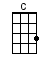 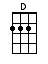 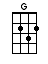 < Suggestion: you can try the strum shown below throughout the song >INTRO:  / 1 2 3 4 /|[D]     [C]      |[G]              || ↓ ↑     ↓ ↑     | ↓ ↑ ↓ ↑   ↑ ↓   | ( X4 )| 1 & 2 & 3 & 4 & | 1 & 2 & 3 & 4 & |[D] I saw a were-[C]wolf with a Chinese [G] menu in his hand[D] Walkin’ through the [C] streets of So-[G]ho in the rain[D] He was [C] lookin’ for the place called [G] Lee Ho Fook's[D] Gonna [C] get a big dish of [G] beef chow meinCHORUS:[D] Ah-[C]oooo [G] werewolves of London[D] Ah-[C]oooo-[G]oooo[D] Ah-[C]oooo [G] werewolves of London[D] Ah-[C]oooo-[G]oooo[D] If you hear him [C] howlin’ around your [G] kitchen door[D] You [C] better not let him [G] in[D] Little old [C] lady got mutilated [G] late last night[D] Werewolves of [C] London a-[G]gainCHORUS:[D] Ah-[C]oooo [G] werewolves of London[D] Ah-[C]oooo-[G]oooo[D] Ah-[C]oooo [G] werewolves of London[D] Ah-[C]oooo-[G]ooooINSTRUMENTAL:|[D]     [C]      |[G]              || ↓ ↑     ↓ ↑     | ↓ ↑ ↓ ↑   ↑ ↓   | ( X4 )| 1 & 2 & 3 & 4 & | 1 & 2 & 3 & 4 & |He's the [D] hairy-handed [C] gent who [G] ran amok in Kent[D] Lately he's been [C] overheard in [G] Mayfair[D] You better stay away from [C] him [G] he'll rip your lungs out, Jim[D] Ha, I'd [C] like to meet his [G] tailorCHORUS:[D] Ah-[C]oooo [G] werewolves of London[D] Ah-[C]oooo-[G]oooo[D] Ah-[C]oooo [G] werewolves of London[D] Ah-[C]oooo-[G]oooo[D] Well, I [C] saw Lon Chaney [G] walkin’ with the Queen[D] Doin’ the [C] werewolves of [G] London[D] I saw [C] Lon Chaney Jr. [G] walkin’ with the Queen[D] Doin’ the [C] werewolves of [G] London[D] I saw a [C] werewolf drinkin’ a [G] piña colada at Trader Vic's[D] His [C] hair was [G] perfect[D] Ah-[C]oooo-[G]oooo[D] [C] Werewolves of [G] London[D] Ah-[C]oooo-[G]oooo[D] [C] Werewolves of [G] London [G]www.bytownukulele.ca